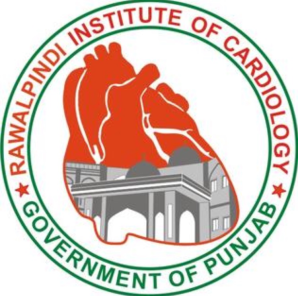 IVUS IMAGE INTERPRETATION WORKSHOP VENUE: Rawalpindi Institute of Cardiology (RIC)  Registration Fee: Rs 20,000/- Course Director: Dr. Asim Javed T.Bt MBBS, FCPS, MRCP (UK), MRCPS (Glasg)Fellowship in Interventional Cardiology (UK)Assistant professor and Consultant interventional cardiologistRegistration Form            Name:Father’s name:PMDC Registration number:Designation:Hospital and City:Contact number:Email:    (Kindly send this form by email to doctorasimjaved@gmail.com  Further confirmation and details for registration fee will be sent as reply to this registration form submission)